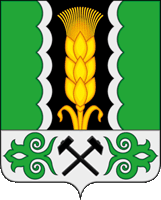 Российская Федерация Республика ХакасияАлтайский район Администрация Новомихайловского сельсоветаПОСТАНОВЛЕНИЕ«23» марта 2018 г.							                          		№ 15.	   		    с.Новомихайловка					О внесении изменений в муниципальную программу, утвержденную Постановлением администрации Новомихайловского сельсовета от 27.11.2017 года № 62 «Программа комплексного развития социальной инфраструктуры Новомихайловского сельсовета на 2018 – 2027 годы»В соответствии с Федеральным законом от 06.10.2003 г. №131-ФЗ «Об общих принципах организации местного самоуправления в Российской Федерации», Градостроительным кодексом Российской Федерации, руководствуясь Постановлением Правительства Российской Федерации от 01.10.2015 г. № 1050 «Об утверждении требований к программам комплексного развития социальной инфраструктуры поселений, городских округов», в целях обеспечения развития социальной инфраструктуры села Новомихайловка Алтайского района Республики Хакасия, Устава муниципального образования Новомихайловский сельсовет Администрация Новомихайловского сельсоветаПОСТАНОВЛЯЕТ:1.Внести изменения в муниципальную программу «Программа комплексного развития социальной инфраструктуры Новомихайловского сельсовета на 2018 – 2027 годы»:1.1. в Паспорте программы строку «Объемы и источники финансирования» изложить в новой редакции:1.2. Раздел «3. Перечень программных мероприятий» изложить в новой редакции, согласно приложению.1.3. Раздел «4. Обоснование ресурсного обеспечения» изложить в новой редакции:Общий объем финансирования Программы составляет 723,0 тыс. рублей, в том числе по годам: 2018 год – 9,0 тыс. рублей; 2019 год – 126,0 тыс. рублей; 2020 год – 453,0 тыс. рублей; 2021 год – 5,0 тыс. рублей; 2022 год – 5,0 тыс. рублей; 2023 год – 1,0 тыс. рублей;  2024 год – 121,0 тыс. рублей; 2025 год – 1,0 тыс. рублей;  2026 год – 1,0 тыс. рублей; 2027 год – 1,0 тыс. рублей.- за счет средств бюджета поселения – 33,0 тыс. рублей, в том числе по годам: 2018 год – 9,0 тыс. рублей; 2019 год –6,0 тыс. рублей; 2020 год – 5,0 тыс. рублей; 2021 год – 3,0 тыс. рублей; 2022 год – 5,0 тыс. рублей; 2023 год – 1,0 тыс. рублей;  2024 год –1,0 тыс. рублей; 2025 год – 1,0 тыс. рублей;  2026 год – 1,0 тыс. рублей; 2027 год – 1,0 тыс. рублей.- за счет средств МО Алтайский район – 690,0 тыс. рублей,  в том числе по годам: 2018 год – 0,0 тыс. рублей; 2019 год – 120,0 тыс. рублей; 2020 год – 450,0 тыс. рублей; 2021 год – 0,0 тыс. рублей; 2022 год – 0,0 тыс. рублей; 2023 год – 0,0 тыс. рублей;  2024 год – 120,0 тыс. рублей; 2025 год – 0,0 тыс. рублей;  2026 год – 0,0 тыс. рублей; 2027 год – 0,0 тыс. рублей. Средства МО Алтайский район предусмотрены в МП «Развитие агропромышленного комплекса в МО Алтайский район на 2015 – 2020 годы».2. Данное Постановление подлежит официальному опубликованию (обнародованию).          3. Настоящее постановление вступает в силу с момента его подписания.4. Контроль исполнения настоящего Постановления оставляю за собой. Глава  Новомихайловского сельсовета						П.А. ЛавриновПриложение к постановлению Администрации Новомихайловского сельсовета от «23» марта 2018 года № 153. Перечень программных мероприятийI ЭТАПII ЭТАПОбъемы и источники финансированияОбщий объем финансирования Программы составляет 723,0 тыс. рублей,в том числе по годам:2018 год – 9,0 тыс. рублей;2019 год – 126,0 тыс. рублей;2020 год – 453,0 тыс. рублей;2021 год – 5,0 тыс. рублей;2022 год – 5,0 тыс. рублей;2023 год – 1,0 тыс. рублей; 2024 год – 121,0 тыс. рублей;2025 год – 1,0 тыс. рублей; 2026 год – 1,0 тыс. рублей;2027 год – 1,0 тыс. рублей.- за счет средств бюджета поселения – 33,0 тыс. рублей,в том числе по годам:2018 год – 9,0 тыс. рублей;2019 год –6,0 тыс. рублей;2020 год – 5,0 тыс. рублей;2021 год – 3,0 тыс. рублей;2022 год – 5,0 тыс. рублей;2023 год – 1,0 тыс. рублей; 2024 год –1,0 тыс. рублей;2025 год – 1,0 тыс. рублей; 2026 год – 1,0 тыс. рублей;2027 год – 1,0 тыс. рублей.- за счет средств МО Алтайский район – 690,0 тыс. рублей, в том числе по годам:2018 год – 0,0 тыс. рублей;2019 год – 120,0 тыс. рублей;2020 год – 450,0 тыс. рублей;2021 год – 0,0 тыс. рублей;2022 год – 0,0 тыс. рублей;2023 год – 0,0 тыс. рублей; 2024 год – 120,0 тыс. рублей;2025 год – 0,0 тыс. рублей; 2026 год – 0,0 тыс. рублей;2027 год – 0,0 тыс. рублей.№ п/пНаименование мероприятияСумма Источники финансированияИсточники финансированияИсточники финансированияИсточники финансированияИсточники финансированияИсточники финансированияИсточники финансированияИсточники финансированияИсточники финансированияИсточники финансированияИсточники финансированияИсточники финансированияИсточники финансированияИсточники финансированияИсточники финансирования№ п/пНаименование мероприятияСумма Бюджет поселенияБюджет поселенияБюджет поселенияБюджет поселенияБюджет поселенияБюджет Алтайского районаБюджет Алтайского районаБюджет Алтайского районаБюджет Алтайского районаБюджет Алтайского районаБюджет Республики ХакасияБюджет Республики ХакасияБюджет Республики ХакасияБюджет Республики ХакасияБюджет Республики Хакасия№ п/пНаименование мероприятияСумма 2018201920202021202220182019202020212022201820192020202120221Оформление помещения, в собственность администрации здания бывшего ФАПа (сдачи в аренду для дальнейшего предоставления услуг спортивной направленности)2,02,02Очистка территории для плоскостного стадиона1,01,03Подготовка проектно – сметной документации для здания ФОК «Олимп»10,05,05,04Строительство плоскостного стадиона581,01,01,03,03,03,0120,0450,05Реконструкция помещения, содержание здания ФОК «Олимп»4,02,02,0ИТОГО:ИТОГО:598,09,06,03,05,05,0120,450,0№ п/пНаименование мероприятияСумма Источники финансированияИсточники финансированияИсточники финансированияИсточники финансированияИсточники финансированияИсточники финансированияИсточники финансированияИсточники финансированияИсточники финансированияИсточники финансированияИсточники финансированияИсточники финансированияИсточники финансированияИсточники финансированияИсточники финансирования№ п/пНаименование мероприятияСумма Бюджет поселенияБюджет поселенияБюджет поселенияБюджет поселенияБюджет поселенияБюджет Алтайского районаБюджет Алтайского районаБюджет Алтайского районаБюджет Алтайского районаБюджет Алтайского районаБюджет Республики ХакасияБюджет Республики ХакасияБюджет Республики ХакасияБюджет Республики ХакасияБюджет Республики Хакасия№ п/пНаименование мероприятияСумма 2023202420252026202720232024202520262027202320242025202620271Обслуживание плоскостного стадиона122,50,50,50,50,50,5120,02Содержание здания ФОК «Олимп»2,50,50,50,50,50,5ИТОГО:ИТОГО:125,01,01,01,01,01,0120,